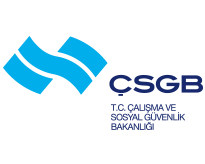 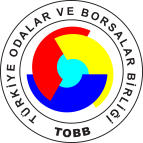 İNŞAATLARDA KULLANILAN GEÇİCİ İŞ EKİPMANLARINA İLİŞKİN BİLGİLENDİRME TOPLANTISI TOBB SOSYAL TESİSLERİ - ANKARA2 Şubat 2017 Saat  KonuKonuşmacı13:30 – 14:00Açılış Konuşmasıİsmail GERİM, İSGGMGenel Müdür V.Ahmet ŞAĞAR, TOBBBaşkanlık Danışmanı14:00 – 14:20TSE Belgelendirme Süreci (İnşaatlarda kullanılan geçici iş ekipmanları)Sadık Ersan YAŞAKURT,TSE Uzman Yrd.14:20 – 14:40İnşaat Sektöründe Denetim(İnşaatlarda kullanılan geçici iş ekipmanları)Serkan ÇETİNCELİ, İş Teftiş Kurulu Başkanlığıİş Baş Müfettişi14:40-14:55Kahve Arası14:55 – 15:15İnşaatlarda Kullanılan Geçici İnşaat Ekipmanları; Güvenli İskele ProjesiAlperen Fatih DURSUN,İSGGMİş Sağlığı ve Güvenliği Uzman Yrd.15:15 – 15:35Mesleki Yeterlilik Sistemi ve TOBB’un Bu Konudaki FaaliyetleriAhmet Saygın BABAN,MEYBEM A.Ş. Genel Müdürü15:35 – 17:30Soru- Cevap